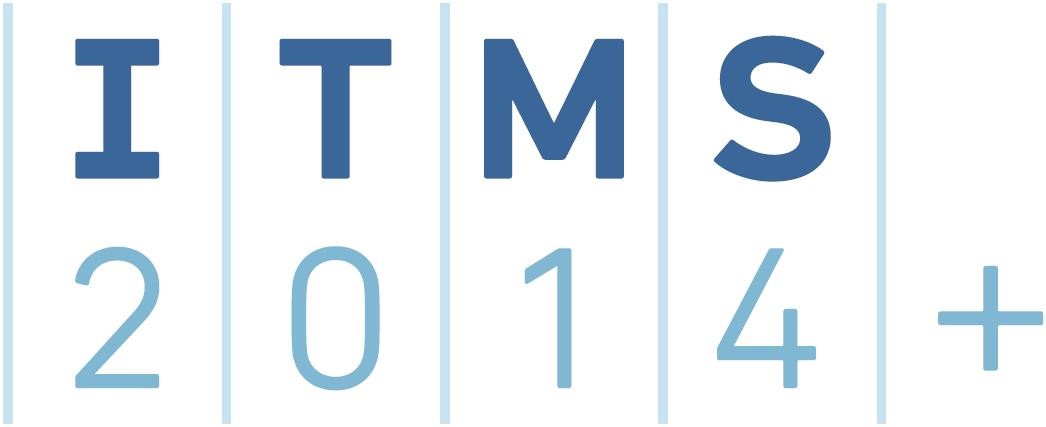 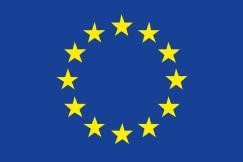 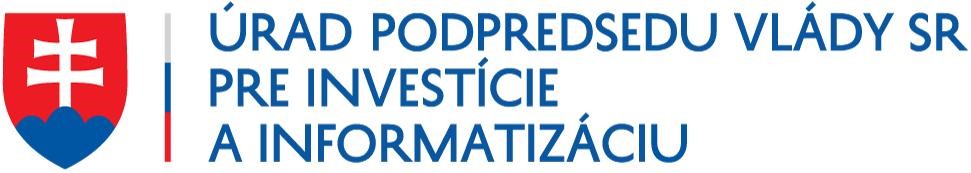 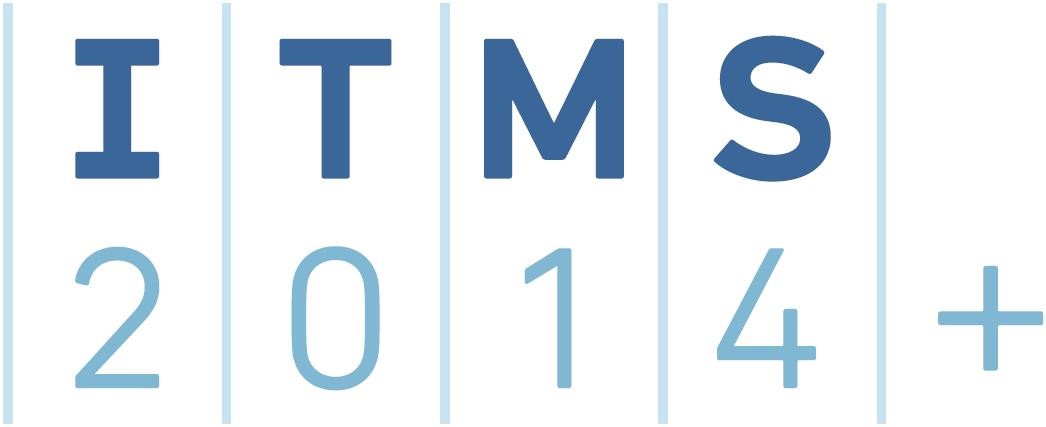 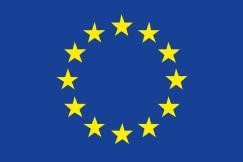 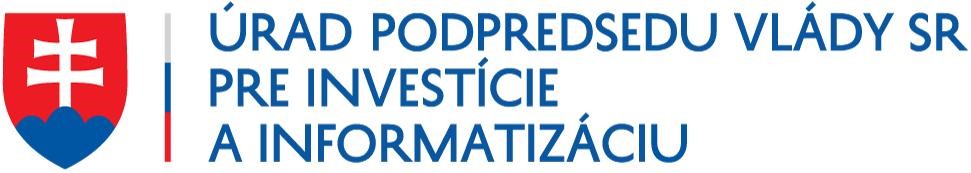 1.	Identifikácia žiadateľaŠtatutárny orgánMeno a priezvisko štatutára:	Jozef Mak2.	Identifikácia partneraNevzťahuje sa3.	Identifikácia organizačnej zložky zodpovednej za realizáciu projektuOperačný program / Prioritná os / Konkrétny cieľKategorizácia za Konkrétne cieleKonkrétny cieľ:	302020051 - 2.2.2 Zlepšenie kľúčových kompetencií žiakov základných škôl.	Oblasť intervencie:	051 - Vzdelávacia infraštruktúra - školské vzdelávanie (základné a všeobecné stredoškolské vzdelávanie)6.A Miesto realizácie projektu6.B Miesto realizácie projektu mimo oprávneného územia OPNezaevidované7.	Popis projektuStručný popis projektu:Navrhovaný projekt rieši zlepšenie technického vybavenia odbornej učebne fyziky, učebne polytechnickej výchovy a jazykovej učebne Základnej školy Ulica Školská v Hornej Dolnej . Nové vybavenie odborných učební prispeje ku kvalitnému a efektívnemu vzdelávaniu na základnej škole. Odborná učebňa fyziky bude pozostávať zo základných prostriedkov informačno-komunikačných technológií podporujúcich štúdium, výučbu a ďalšie aktivity v oblasti vzdelávania, spracovania a sprostredkovania informácií, potrebného nábytku pre pracovisko učiteľa a žiackych pracovísk, z učebných prostriedkov pre učiteľa a učebných pomôcok pre 20 žiakov. Odborná učebňa polytechnickej výchovy pozostáva z potrebného materiálno – technického vybavenia  pre pracovisko učiteľa a žiakov, skriniek na odkladanie náradia a didaktických pomôcok pre učiteľa a 17 žiakov. Jazyková učebňa pre 17 žiakov pozostáva z informačno- komunikačných zariadení pre učiteľa a žiakov  - klientskych staníc a potrebného interiérového vybavenia.Projekt technického vybavenia odbornej učebne fyziky, technickej učebne polytechnickej výchovy a jazykovej učebne je v súlade so špecifickým cieľom IROP - Zlepšenie kľúčových kompetencií žiakov základných škôl, so zameraním na požiadavky ich budúceho profesijného smerovania a uplatnenia sa na trhu práce. Projektom navrhované zabezpečenie materiálno-technického vybavenia učební je v súlade so štátnym vzdelávacím programom, vrátane prvkov inkluzívneho vzdelávania pre prvý a druhý stupeň základných škôl. Cieľovou skupinou sú žiaci, pedagogickí zamestnanci, odborní zamestnanci a rodičia žiakov. 7.1  Popis východiskovej situácieZákladná škola - Ulica Školská bola uvedená do prevádzky v roku 1979. Je plne organizovanou školou s právnou subjektivitou. Súčasťou školy je školský klub detí a školská jedáleň a centrum voľného času.  Budova školy  je bezbariérová a v súčasnosti ju navštevuje 428 žiakov 1. až 9. ročníka, z toho 24 integrovaných žiakov.  Žiaci sú umiestnení v 21 triedach I. a II. stupňa. Vnútorné vybavenie tried a učební ako aj ostatných priestorov školy je optimálne vzhľadom na úpravy a opravy interiéru, ktoré sa uskutočnili v uplynulom období. Areál základnej školy je tvorený komplexom budov pavilónového typu. Z hľadiska priestorových možností má škola dobré predpoklady vytvorenia odbornej učebne fyziky, polytechniky a jazykovej učebne. Učebňa polytechniky na škole nie je vytvorená a učebňa fyziky a jazyková učebňa  nie sú dostatočne odborne vybavené potrebným zariadením a didaktickými pomôckami. Na uspokojivej úrovni sú vybudované učebne chémie, biológie a počítačové učebne. Z uvedeného hľadiska je pre školu mimoriadne dôležité pre zabezpečenie kompletných a kvalifikovaných podmienok primárneho vzdelávania  doplniť aj materiálno-technické vybavenie učebne fyziky, jazykovej učebne a vytvoriť novú učebňu polytechniky. V nadväznosti na školský vzdelávací program je jedným z dôležitých faktorov vzdelávania posilniť na základnej škole  vyučovanie prírodných vied, čím sa nesporne zvýši prírodovedná gramotnosť, ktorá je na základe analýz  a testovania u žiakov vo všeobecnosti veľmi nízka. Vybavením jazykovej učebne modernými zariadeniami sa zabezpečí rozvoj jazykových zručností progresívnymi spôsobmi vyučovania. Vytvorením učebne pre polytechnickú výchovu  a jej materiálno – technickým vybavením  sa zlepšia praktické schopnosti, zvýši úroveň prípravy žiakov na ich ďalšie vzdelávanie na odborných školách a pre potreby ďalšieho uplatnenia sa na trhu práce. Vybavením  odborných učební  zariadeniami a interaktívnymi pomôckami sa vytvoria možnosti pre názorné vysvetlenie, praktické ukážky pokusov či výrobkov, v prípade jazykovej učebne možnosti aktívnej konverzácie, ktoré z hľadiska poznania a záujmu sú pre žiakov oveľa pútavejšie a zapamätateľnejšie ako suchá teória.Základná škola  patrí medzi aktívne školy v zapájaní sa do viacerých celoslovenských aj medzinárodných projektov s cieľom skvalitniť výchovu a vzdelávania žiakov vo všetkých oblastiach. Zapája sa do verejného života v obci, prezentuje svoje úspechy na rôznych podujatiach organizovaných samosprávou a štátnymi inštitúciami na Slovensku. V rámci mimoškolskej záujmovej činnosti sa žiaci školy umiestnili na popredných miestach rôznych olympiádach, športových súťažiach, súťažiach v prednese poézie a prózy. Veľmi úspešní sú žiaci školy v športových súťažiach. V škole sú vytvorené integrované triedy v rámci školského vzdelávacieho programu ISCED 2 a triedy so športovou prípravou, zameranou na volejbal, plávanie a futbal.  Medzi silné stránky školy patrí práca so zdravotne znevýhodnenými žiakmi a so špeciálno – pedagogickými potrebami zabezpečovaná špeciálnym pedagógom. Základná škola je bezbariérovou školou umožňujúcou  vytvárať podmienky pre vzdelávanie i  pre telesne hendikepovaných  žiakov.Základná škola Ulica  Školská so súpisným číslom 11  je postavená na pozemku parcela registra C KN č. 1111. V areáli školy sa nachádza samotný objekt základnej školy, ktorý je pavilónového typu. V rámci komplexu školy sa nachádza školská jedáleň, školský klub, telocvičňa a priestranný areál so školským ihriskom. Objekt školy a pozemky školského areálu sú vo vlastníctve  obce Horná Dolná a sú zapísané na LV č.1 k. ú. Horná Dolná.Vzhľadom na skutočnosť, že vybavenie odborných učební si bude vyžadovať stavebné zásahy spočívajúce s pripojením zariadení na potrebné rozvody médií, nepodlieha predmetný projekt stavebnému konaniu.7.2  Spôsob realizácie aktivít projektuProjekt je v súlade s regionálnymi stratégiami a koncepciami:Integrovaným regionálnym operačným programom pre roky 2014-2020, schváleným Európskou komisiou 18.12.2014, so Špecifickým cieľom 2.2.2. Zlepšenie kľúčových kompetencií žiakov základných škôl, ktorý je zameraný na plnohodnotné primárne vzdelávanie a zabezpečenie primeraných podmienok pre rozvoj kľúčových kompetencií žiakom v súlade s ich budúcou profesijnou orientáciou a uplatnením sa na trhu práce.Regionálnou integrovanou územnou stratégiou Trenčianskeho samosprávneho kraja na roky 2014-2020 Integrovaného regionálneho operačného programu, Špecifický cieľ 2.2.2 Zlepšenie kľúčových kompetencií žiakov základných škôl, so základným cieľom zlepšenia kvality primárneho vzdelávania zlepšením technického vybavenia učební v nadväznosti na prepojenie teoretického a praktického vzdelávania  s potrebami praxe a s zlepšením ich možností úspešne sa umiestniť na trhu práce.Programom hospodárskeho a sociálneho rozvoja Trenčianskeho samosprávneho kraja v rámci opatrenia Rozvoj školstva, aktivita  4.2.2 Skvalitnenie primárneho vzdelávania s cieľom zlepšiť podmienky vzdelávania  budovaním a rekonštrukciou odborných učební, laboratórií, podporujúcich polytechnickú výchovu, technické a prírodovedné zamerania žiakov, jazykových učební pre rozvoj jazykových zručností a učební IKT pre rozvoj informačno – komunikačných zručností žiakov základných škôl.Programom hospodárskeho a sociálneho rozvoja  Obce Horná Dolná  roky 2015-2022, v rámci strategického cieľa v oblasti Školstvo – Zlepšenie stavu školských zariadení s ohľadom na zlepšenie kvality vzdelávania a prístupu k vzdelávaniu- rozvoj a skvalitňovanie možností vzdelávania.Územným plánom obce, kde je zakotvený rozvoj občianskej vybavenosti v oblasti školstva v monofunkčných plochách jestvujúcich areáloch škôl.Hlavnými aktivitami projektu sú:Obstaranie vybavenia jazykovej učebne – vybavenie pre učiteľa a 17 žiakov   pozostáva z: - interaktívneho projektora, projekčnej tabule, učiteľskej riadiacej stanice, žiackych klientskych staníc – 9 kusov, žiackych staníc – 9 kusov, potrebného softvérového vybavenia a ďalšieho príslušenstva, interiérového vybavenia pracoviska pre učiteľa - katedra, stolička a 9 kusov stolov a 17 kusov stoličiek pre žiakovObstaranie vybavenia odbornej učebne fyziky – vybavenie pre 1 učiteľa a pre 20 žiakov pozostáva:IKT vybavenie - interaktívna tabuľa a dataprojektor, PC set pre učiteľa + softvérInteriérové vybavenie – mobilné laboratórne pracovisko učiteľa s príslušnými certifikátmi so zabudovaným elektropanelom v pracovnej doske, s potrebným pripojením na vodu a elektrickú energiu. Pracovisko učiteľa bude v rozsahu katedra učiteľa z pevnej kovovej konštrukcie a s odkladacím priestorom a kancelárska pracovná stolička. Na učebné pomôcky bude slúžiť laboratórna uzamykateľná  skriňa. Mobilné laboratórne pracovisko pre žiakov – 8 kusov bude pripojené na elektrické rozvody a bude prispôsobené pre pripojenie viacerých mobilných pracovísk do celku. Pracovisko bude mať zabudovaný elektropanel a musí spĺňať všetky bezpečnostné certifikáty. Žiacke pracovné stoly – 10 kusov  budú slúžiť pre 20 žiakov. Súčasťou učebne bude i 20 výškovo nastaviteľných stoličiek z materiálu vhodného pre laboratórne prostredie.Učebné pomôcky pre učebňu fyziky pre vyučujúceho pozostávajú z interfejsu na zber dát s potrebným príslušenstvom, softvéru pre interfejs so zabezpečením multilicencie, sady senzorov pre učiteľa fyziky, učiteľskej termodynamickej sady, sady laboratórnych podnosov, sady pre termodynamiku s príslušenstvom, učiteľskej mechanickej sady, multifunkčného modelu mechanického auta, pre znázornenie princípov mechaniky, sady pre objem a hmotnosť, sady kladiek s príslušenstvom, kvapalinovým baroskopom s príslušenstvom, ručnej vývevy s príslušenstvom, optickej sady, sady na miešanie farieb pre pozorovanie základných vlastností svetla, elektromagnetickej sady, z prístroja na výrobu vysokého DC napätia, prístroja na indikáciu napätí s príslušenstvom, vizualizéra, ochranných prostriedkov učiteľa a súboru spotrebného materiálu a vybavenia pre učiteľa. Učebné pomôcky pre 20 žiakov pozostávajú z interfejsu – 5 kusov,  zo 4 sád senzorov, 5 sád žiackych termodynamických súprav, 5 sád tácok, 5 kusov skupinovej sady pre termodynamiku s príslušenstvom, 5 sád žiackych mechanických súprav, z 5 kusov multifunkčných modelov  mechanického auta, 5 sád pre meranie objemu a hmotnosti,  5 sád kladiek s príslušenstvom, 5 sád kvapalinového baroskopu s príslušenstvom, 5 sád ručnej vývevy,  5 sád žiackych optických súprav, 5 sád žiackych elektrotechnických súprav,  5 sád zdrojov bezpečnostného napätia a prúdu, 5 kusov prístrojov na indikáciu napätia s príslušenstvom, 5 sád ochranných pomôcok a 4 sád spotrebného materiálu.Obstaranie vybavenia odbornej učebne polytechniky – vybavenie pre 1 učiteľa a pre 17 žiakov pozostáva:Interiérové vybavenie – učiteľská katedra so stoličkou, mobilné pracovisko učiteľa, súčasťou ktorého bude pripojenie na elektrické rozvody, mobilné pracoviská pre žiakov na obrábanie dreva – 5 ks, obrábanie kovov – 5 kusov a pracoviská na vŕtanie, pílenie a brúsenie – 3 kusy , 2 kovové skrine na odkladanie náradia a 17 kusov stoličiek otočných.Učebné pomôcky pozostávajú zo – 7 sád dielenských meradiel s príslušenstvom, 6 sád ručného   náradia s príslušenstvom, 6 sád akumulátorového náradia, 6 sád náradia pre elektrotechniku s príslušenstvom, 1 sady náradia pre vodoinštaláciu, 1 súpravy základného murárskeho, stavebného a maliarskeho náradia s príslušenstvom, 6 kusov mikrospájkovačiek s príslušenstvom, 6 sád nožníc na strihanie plechu, 6 sád teplovzdušných pištolí s príslušenstvom, 6 kusov vypaľovačiek do dreva, 6 sád zverákov s príslušenstvom, 6 kusov nákov s príslušenstvom, 6 sád univerzálnych meracích prístrojov na meranie napätia a prúdu, 1 sady na meranie spotreby a elektrickej energie, 1 sady na znázornenie bezpečného využitia elektrickej energie v domácnosti, 1 sady na znázornenie pravouhlého premietania, 1 sady na znázornenie skleníkového efektu, 1 sady na znázornenie zdrojov obnoviteľnej energie,  6 sád na využitie obnoviteľnej energie, 1 sady na znázornenie vodovodného systému, 1 sady základných druhov mechanizmov pohonov a prevodov, 1 kusa prístroja detekujúceho hladinu zvuku, 1 súboru nástenných tabúľ znázorňujúcich využitie základných mechanizmov, 6 sád na obrábanie dreva s príslušenstvom,  6 sád na obrábanie kovu a plastovs príslušenstvom, 1 sady pre robotické programovanie, 1 sady vzorkovníc základných druhov technických materiálov, 18 kompletov ochranných prostriedkov, 17 kompletných súborov spotrebného materiálu, 6 kusov stolárskej hoblice, 4 kusov regálov na materiál a výrobky.Stavebno-technické úpravy pre potreby obstarania vybavenia odbornej učebne fyziky a polytechniky. príslušné rozvody elektroinštalácie a vodovodu k mobilným laboratórnym stolom učebne fyziky  s pripojením na jestvujúce rozvody v triedach a rozvody elektroinštalácie pre učebňu polytechniky.Plánované výdavky projektu na hlavné aktivity v uvedenom rozsahu tvoria základ vybavenia moderných učební a umožňujú inovatívny, interaktívny a efektívny spôsob vzdelávania. Vybavením učební a učebnými pomôckami sa zabezpečí predovšetkým názorné vyučovanie, ktoré žiaci vnímajú pozitívnejšie ako teóriu. Výdavky  súvisia s oprávnenými aktivitami a napĺňajú ciele projektu – podporujú jazykové, technické a prírodovedné zamerania žiakov a ich praktické zručnosti.V I. etape realizácie aktivít budú uskutočnené stavebno - technické úpravy súvisiace s rozvodmi médií potrebných pre napojenie laboratórnych a pracovných stolov učební fyziky a polytechniky. Uvedené práce budú vykonávané dodávateľsky s predpokladom ich trvania 1 až 2 mesiace. Následne v II. etape budú realizované hlavné aktivity  ako obstaranie a inštalácia vybavenia pre učebňu jazykov, fyziky a polytechniky, ktoré budú vykonávané dodávateľsky na základe výsledkov verejného obstarávania s predpokladom priamej realizácie t.j. ich inštalácie 1 až 2 mesiace. Riziká v neplnení harmonogramu a časovej realizácie sú identifikované v náročnosti legislatívneho  procesu verejného obstarávania a neplnení zmluvných povinností zo strany dodávateľov. Rozsah stavebných úprav si nevyžaduje stavebné povolenie.Pre overenie hospodárnosti a efektívnosti navrhovaných oprávnených výdavkov projektu uskutočnil žiadateľ prieskum trhových cien vnútorného vybavenia učební, IKT technológií, interiérového vybavenia a didaktických pomôcok. V prieskume oslovil 7- potenciálnych dodávateľov predmetných tovarov. Záznam z prieskumu trhu tvorí prílohu ŽoNFP.Výdavky na stavebné úpravy učební spočívajúce v rozvodoch elektroinštalácie a vodoinštalácie sú stanovené na základe dokumentácií a príslušných rozpočtov spracovaných oprávnenými osobami. Mzdové výdavky na riadenie projektu sú stanovené v rámci maximálnych  limitov pre vybraté typy výdavkov Prílohy č.2.b - Príručky pre žiadateľa IROP. Výdavky na Informovanie a komunikáciu – plagát  sú stanovené v rámci maximálnych  limitov pre vybraté typy výdavkov Prílohy č.2.b - Príručky pre žiadateľa IROP.Pri výpočte oprávnených výdavkov na vybavenie učební žiadateľ vychádzal z potrieb a požiadaviek školy, z jestvujúceho nevyhovujúceho stavu učební. Vybavenie jednotlivých odborných učební je navrhované zo štardandných typizovaných zostáv materiálového a technologického vybavenia, pri rešpektovaní benchmarkov uvedených vo výzve v rozsahu pre požadovaný počet žiakov.Projektové aktivity spĺňajú podmienky stanovené platnou školskou  legislatívou, vyhláškou Ministerstva školstva SR 320/2008 Z.z. a vyhláškou Ministerstva zdravotníctva SR č. 527/2007 Z.z. a školským zákonom.7.3  Situácia po realizácii projektu a udržateľnosť projektuMedzi prioritné oblasti obce Horná Dolná  ako zriaďovateľa školy je jej všestranná podpora, s cieľom zabezpečiť občanom kvalitné a atraktívne miesto pre život, výchovu a vzdelávanie detí.  Výsledkom realizácie projektu bude obstaranie odborných učební fyziky, polytechniky a jazykovej učebne, čo vo významnej miere prispeje k zvýšeniu úrovne poskytovania základných služieb v oblasti primárneho vzdelávania v meste i v regióne, keďže základnú školu navštevujú žiaci aj z okolitých obcí. Obstaraním odbornej učebne fyziky a odbornej učebne polytechniky sa zabezpečí materiálno – technické vybavenie triedy prírodovedného zamerania a triedy technického zamerania s cieľom dosiahnuť lepšie výsledky žiakov v národnom i medzinárodnom meradle. Dosiahnuté vedomosti a praktické zručnosti zabezpečia ich výraznejšie uplatnenie na trhu práce.  Obstaraním nového moderného vybavenia jazykovej učebne sa vytvoria možnosti pre výučbu jazykov na kvalitatívne vyššej úrovni, čo vytvára predpoklady pre ďalšie štúdium na stredných školách doma i v zahraničí. V neposlednom rade významným parametrom a zámerom projektu je všeobecný rozvoj základných škôl ako centier primárneho  vzdelávania, ktoré tvoria základ pre rozvíjanie  talentu žiakov, odhalenie ich schopností a naznačenie možnosti ich ďalšieho smerovania  pre ďalšie vzdelávanie i uplatnenie v živote. Projektom sa zároveň vytvárajú možnosti pre perspektívnu podporu celoživotného vzdelávania obyvateľov.  Prevádzku základnej školy zabezpečuje zriaďovateľ prostredníctvom základnej školy s právnou subjektivitou, ktorá je zaradená do siete škôl a školských zariadení.7.4  Administratívna a prevádzková kapacita žiadateľaProjekt bude administratívne zabezpečený vlastnými kapacitami - internými zamestnancami žiadateľa. Celkovú koordináciu  a riadenie projektu budú zabezpečovať  dvaja projektoví manažéri, jeden manažér pre verejné obstarávanie a jeden finančný manažér. Projektoví manažéri, budú zodpovedať za  správnosť realizácie projektu,  kontrolovať plnenie výstupov, zabezpečovať komunikáciu s riadiacim orgánom, zabezpečovať monitorovanie aktivít podľa harmonogramu a publicitu projektu.  Manažér pre verejné obstarávanie bude zabezpečovať proces verejného obstarávania a viesť príslušnú dokumentáciu. Finančný manažér projektu bude zodpovedať za ekonomickú časť, bude vypracovávať žiadosti o platbu, pripravovať  prípadné zmeny rozpočtu a sledovať jeho čerpanie. Zamestnanci žiadateľa majú požadované odborné vzdelanie a dlhoročné  praktické skúsenosti s realizáciou obdobných projektov. (Žiadateľ vymenuje svoje skúsenosti a skúsenosti projektových manažérov s prípravou, realizáciou a implementáciou obdobných projektov).Obecný úrad Horná Dolná je personálne, materiálne a technicky vybavený na vysokej úrovni. Všetky činnosti úradu sú zabezpečované odborne spôsobilými pracovníkmi  z oblastí ekonomickej, stavebnej, školskej, právnej, sociálnej, životného prostredia a pod. Má odborného referenta na verejné obstarávanie a referentov pre grantovú politiku.Projektový manažment bude zabezpečený internými zamestnancami mesta.Náplň práce:  zodpovednosť za riadenie projektu od  začiatku až po koniec realizácie, riadenie, koordinovanie všetkých  členov projektového tímu, kontrolovanie dodržiavania harmonogramu prác a stanoveného rozpočtu, aktívna komunikácia s členmi projektového tímu, dodávateľmi, riadiacim orgánom, resp. SO/RO, zabezpečenie monitoringu implementácie projektu na úrovni SO/RO. Zabezpečenie spracovania  priebežných a záverečných monitorovacích správ a pravidelných ročných (následných) správ po dobu monitorovania projektov a ich predkladanie na SO/RO IROP. Projektový manažment budú zabezpečovať:Finančný manažment bude zabezpečený interným zamestnancom mesta: Náplň práce:-monitorovanie a kontrola systému nákladov projektu, príprava podkladov k zúčtovaniu finančných vzťahov  projektu, príprava a kontrola podkladov a príloh pre žiadosti o platby, spracovanie žiadostí o platby, koordinácia došlých a výstupných faktúr, zúčtovanie projektových aktivít, komunikácia a spolupráca s členmi projektového tímu.Realizácia hlavných aktivít projektu bude zabezpečená dodávateľsky na základe výsledkov verejného obstarávania. Monitoring projektu po jeho realizácií budú zabezpečovať zamestnanci  obce a zároveň budú garanciou súladu projektu s podmienkami zmluvy o poskytnutí MFP.Udržateľnosť projekt, hlavných aktivít a  samotné prevádzkovanie učební zabezpečí zriaďovateľ prostredníctvom Základnej školy,  ktorá má právnu subjektivitu a je zaradená do siete škôl a školských zriadení a disponuje kvalifikovanými pedagogickými zamestnancami.8.	Popis cieľovej skupiny	Začiatok realizácie	Koniec realizácie10. Aktivity projektu a očakávané merateľné ukazovatele10.1  Aktivity projektu a očakávané merateľné ukazovatele	Subjekt:	Obec Horná Dolná 	Identifikátor (IČO):	00111111	Konkrétny cieľ:	302020051 - 2.2.2 Zlepšenie kľúčových kompetencií žiakov základných škôl.	Typ aktivity:	302020051R050 - A. RIUS_bez UMR_Obstaranie jazykových učební na výučbu slovenského jazyka a cudzích jazykov,vrátane slovenského jazyka pre osoby vyrastajúce v inom jazykovom prostredí (LDR)Cieľová hodnota	Hlavné aktivity projektu:	302I73400001 - Obstaranie vybavenia jazykovej učebne	Typ aktivity:	302020051R052 - C. RIUS_bez UMR_Obstaranie prírodovedných učební (LDR)Cieľová hodnota	Hlavné aktivity projektu:	302I73400002 - Obstaranie vybavenie odbornej učebne fyziky	Typ aktivity:	302020051R053 - D. RIUS_bez UMR_Obstaranie polytechnických učební (LDR)Cieľová hodnota	Hlavné aktivity projektu:	302I73400003 - Obstaranie vybavenia odbornej učebne polytechniky	428	Subjekt:	Obec Horná Dolná	Identifikátor (IČO):	00111111	Konkrétny cieľ:	302020051 - 2.2.2 Zlepšenie kľúčových kompetencií žiakov základných škôl.	Typ aktivity:	302020051R151 - F. RIUS_bez UMR_Stavebno-technické úpravy pre potreby obstarania učební (LDR)Cieľová hodnota	Hlavné aktivity projektu:	302I73400004 - Stavebno-technické úpravy pre obstaranie vybavenia  odbornej	0učebne fyziky a polytechnikyCieľová hodnota11. Rozpočet projektu11.A  Rozpočet žiadateľaOprávnený výdavok	518 - Ostatné služby	36,00 €Poznámka: publicita projektu - plagát11.B  Rozpočty partnerovVerejné obstarávanie 1Poznámka:	Celková cena zákazky je uvedená s DPH.Opis predmetu VO:	Predmetom zákazky je obstaranie vybavenia odborných učební v rozsahu hlavných aktivít projektu:Obstaranie vybavenie odbornej jazykovej učebne – vybavenie pre 1 učiteľa a 17 žiakov pozostávajúce z IKT vybavenia – učiteľskej riadiacej stanice, žiackej klientskej stanice, interaktívnym projektorom s tabuľou a interiérového vybavenia učebne nábytkom pre 1 učiteľa a 17 žiakov.Obstaranie vybavenia odbornej učebne fyziky – vybavenie pre 1 učiteľa a pre 20 žiakov pozostávajúce z potrebného IKT vybavenia pre učiteľa, interiérového vybavenia – nábytku ako napr. laboratórnych stolov a stoličiek pre učiteľa a  žiakov, učebných pomôcok pre učiteľa a  žiakov.Obstaranie vybavenia odbornej  učebne polytechniky  – vybavenie pre 1 učiteľa a pre 17 žiakov pozostáva z interiérového vybavenia  potrebným nábytkom ako mobilnými pracoviskami pre učiteľa a  žiakov, skriniek pre pomôcky a učebnými pomôckami pre učiteľa a žiakov.Poznámka:	Celková hodnota zákazky je uvedená s DPH. V celkovej hodnote zákazky za jednotlivé hlavné aktivity projektu sú započítané oprávnené a aj neoprávnené výdavky.Zoznam aktivít pre VO 213. Identifikácia rizík a prostriedky na ich elimináciuRiziko 114. Zoznam povinných príloh žiadosti o NFPNázov PPP/ Názov prílohy/ Názov dokumentu	PredloženiePodporná dokumentácia preukazujúca oprávnenosť výdavkov a/alebo nárokovanej výšky	spolu so ŽoNFP oprávnených výdavkov	Fotodokumentácia	spolu so ŽoNFPFotodokumentácia (automaticky uložené).pdf	Podklady k rozpočtu projektu	spolu so ŽoNFPPrieskum trhových cien Rozpočet - stavebno-tech. úpravy elektroinštalácia - učebňa fyziky a polytechniky Rozpočet - stavebno-tech. úpravy vodoinštalácia  - učebňa fyziky Zadanie  - polytechnika.pdfZadanie - jazyková učebňa.pdfZadanie -  fyzika.pdf	Rozpočet projektu a Podrobný položkový rozpočet projektu	spolu so ŽoNFPPodrobný položkový rozpočet projektu Priloha 3.f.1_Rozpočet projektu Rozpočet - stavebno-tech. úpravy elektroinštalácia - učebňa fyziky a polytechniky Rozpočet - stavebno-tech. úpravy vodoinštalácia  - učebňa fyziky Rozpočet - vodoinštalácie Rozpočet elektroinštalácia  učebňa fyziky a polytechniky Rozpočet projektu Podmienka oprávnenosti z hľadiska súladu s horizontálnymi princípmi	spolu so ŽoNFPSúhrnné čestné prehlásenie Podmienka mať vyrovnané majetkovo-právne vzťahy a povolenia na realizáciu aktivít projektu	spolu so ŽoNFPDoklad preukazujúci majetkovo-právne vzťahy a povolenia na realizáciu aktivít projektu vo	spolu so ŽoNFP vzťahu k realizácii aktivít projektuList vlastníctva.pdf          Kópia z katastrálnej mapy					spolu so ŽoNFP Snímka z mapy KN  	Nákres priestorového riešenie projektu	spolu so ŽoNFPNákres priestorového riešenia - učebňa fyziky Nákres priestorového riešenia - učebňa jazykovNákres priestorového riešenia - učebňa polytechniky 	Projektová dokumentácia stavby (overená autorizovanou osobou) vrátane výkazu výmer	spolu so ŽoNFPPD + výkaz výmer - elektroinštalácia - učebňa fyziky PD + výkaz výmer - elektroinštalácia - učebňa polytechniky PD + výkaz výmer - vodoinštalácia - učebňa fyziky 	Právoplatné rozhodnutie príslušného stavebného úradu alebo iné povolenie	spolu so ŽoNFPOznámenie k ohláseniu stavebných úprav Súhrnné čestné prehlásenie 15. Čestné vyhlásenie žiadateľaJa, dolupodpísaný žiadateľ (štatutárny orgán žiadateľa) čestne vyhlasujem, že:všetky informácie obsiahnuté v žiadosti o nenávratný finančný príspevok a všetkých jej prílohách sú úplné, pravdivé a správne,projekt je v súlade s princípmi podpory rovnosti mužov a žien a nediskriminácie podľa článku 7 nariadenia o Európskeho parlamentu a Rady (EÚ) č. 1303/2013zo 17. decembra 2013, ktorým sa stanovujú spoločné ustanovenia o Európskom fonde regionálneho rozvoja, Európskom sociálnom fonde, Kohéznom fonde, Európskom poľnohospodárskom fonde pre rozvoj vidieka a Európskom námornom a rybárskom fonde a ktorým sa stanovujú všeobecné ustanovenia o Európskom fonde regionálneho rozvoja, Európskom sociálnom fonde, Kohéznom fonde a Európskom námornom a rybárskom fonde, a ktorým sa zrušuje nariadenie Rady (ES) č. 1083/2006  (ďalej len ,,všeobecné nariadenie“) a v súlade s princípom udržateľného rozvoja podľa článku 8 všeobecného nariadenia,zabezpečím finančné prostriedky na spolufinancovanie projektu tak, aby nebola ohrozená jeho implementácia,na oprávnené výdavky uvedené v projekte nežiadam o inú pomoc, resp. požadovanie inej pomoci je v súlade s pravidlami kumulácie ustanovenými v príslušných právnych predpisov poskytovania štátnej pomoci a na tieto výdavky v minulosti nebol poskytnutý príspevok z verejných prostriedkov ani z Recyklačného fondu,spĺňam podmienky poskytnutia príspevku uvedené v príslušnej výzve,údaje uvedené v žiadosti o NFP sú identické s údajmi odoslanými prostredníctvom verejnej časti portálu ITMS2014+,som si vedomý skutočnosti, že na NFP nie je právny nárok,som si vedomý zodpovednosti za predloženie neúplných a nesprávnych údajov, pričom beriem na vedomie, že preukázanie opaku je spojené s riziko možných následkov v rámci konania o žiadosti o NFP a/alebo implementácie projektu (napr. možnosť mimoriadneho ukončenia zmluvného vzťahu, vznik neoprávnených výdavkov).Zaväzujem sa bezodkladne písomne informovať poskytovateľa o všetkých zmenách, ktoré sa týkajú uvedených údajov a skutočností. Súhlasím so správou, spracovaním a uchovávaním všetkých uvedených osobných údajov v súlade so zák. č. 122/2013 Z. z. o ochrane osobných údajov a o zmene a doplnení niektorých zákonov pre účely implementácie príslušného operačného programu.S ohľadom na podmienky poskytnutia príspevku zároveň čestne vyhlasujem, že:voči žiadateľovi nie je vedený výkon rozhodnutia,žiadateľ nie je podnikom v ťažkostiach, voči žiadateľovi sa nenárokuje vrátenie pomoci na základe rozhodnutia Európskej komisie, ktorým bola pomoc označená za neoprávnenú a nezlučiteľnú so spoločným trhom (ak relevantné pre daný typ výzvy a okruh oprávnených žiadateľov). Operačný program:302000 - Integrovaný regionálny operačný programŽiadateľ:Obec Horná Dolná Identifikátor (IČO):0111111Názov projektu:Základná škola Ulica Školská - obstaranie vybavenia odborných učebníKód výzvy:IROP-PO2-SC222-2016-13Celkové oprávnené výdavky projektu:133 097,98 €Požadovaná výška NFP:126 443,08 €Kód žiadosti o NFP:NFP30201111111Obchodné meno / názov:Obec Horná DolnáHlavný identifikátor (IČO):00111111Sídlo:Horná Dolná, Nová 3, 011 11 Horná DolnáŠtát:SlovenskoPrávna forma:Obec (obecný úrad), mesto (mestský úrad)IČO:00111111DIČ:202111111IČZ:Platiteľ DPH:NieIČ DPH / VAT:NezaevidovanéNezaevidovanéNezaevidované4.	Komunikácia vo veci žiadosti4.	Komunikácia vo veci žiadosti4.	Komunikácia vo veci žiadostiSubjekt:	Obec Horná Dolná Subjekt:	Obec Horná Dolná Identifikátor (IČO):00111111Meno a priezvisko	Adresa na doručovanie písomnostíMeno a priezvisko	Adresa na doručovanie písomnostíE-mailTelefonický kontaktJozef Mak	Horná Dolná, Nová 3, 011 11 Horná DolnáJozef Mak	Horná Dolná, Nová 3, 011 11 Horná DolnáJozef.mak@hornadolna.sk09111111115.	Identifikácia projektu5.	Identifikácia projektuNázov projektu:Základná škola Ulica školská - obstaranie vybavenia odborných učebníZákladná škola Ulica školská - obstaranie vybavenia odborných učebníAkronym:Kód ŽoNFP:NFP30111111NFP30111111Výzva:IROP-PO2-SC222-2016-13 - Budovanie a zlepšenie technického vybavenia jazykových učební, školských knižníc, odborných učební rôzneho druhu v základných školáchIROP-PO2-SC222-2016-13 - Budovanie a zlepšenie technického vybavenia jazykových učební, školských knižníc, odborných učební rôzneho druhu v základných školáchIROP-PO2-SC222-2016-13 - Budovanie a zlepšenie technického vybavenia jazykových učební, školských knižníc, odborných učební rôzneho druhu v základných školáchNACE projektu:Základné školstvoZákladné školstvoZákladné školstvoKategórie regiónov:LDR - menej rozvinuté regiónyLDR - menej rozvinuté regiónyLDR - menej rozvinuté regiónyProjekt s relevanciou kRegionálnym integrovaným územným stratégiám:ÁnoÁnoÁnoProjekt s relevanciou kUdržateľnému rozvoju miest:NieNieNieIdentifikácia príspevku k princípu udržateľného rozvoja:Investovanie do vzdelávania, zručností a celoživotného vzdelávaniaZlepšenie prístupu k informáciám a komunikačným technológiám a zlepšenie ich využívania a kvalityInvestovanie do vzdelávania, zručností a celoživotného vzdelávaniaZlepšenie prístupu k informáciám a komunikačným technológiám a zlepšenie ich využívania a kvalityInvestovanie do vzdelávania, zručností a celoživotného vzdelávaniaZlepšenie prístupu k informáciám a komunikačným technológiám a zlepšenie ich využívania a kvalityIdentifikácia príspevku k princípu podpory rovnosti mužov a žien a nediskriminácia:Projekt je v súlade s princípom podpory rovnosti mužov a žien a nediskriminácia.Projekt je v súlade s princípom podpory rovnosti mužov a žien a nediskriminácia.Projekt je v súlade s princípom podpory rovnosti mužov a žien a nediskriminácia.Hospodárska činnosť:Typ územia:Forma financovania:19 - VzdelávanieHospodárska činnosť:Typ územia:Forma financovania:02 - Malé mestské oblasti (stredne husté osídlenie > 5 000 obyvateľov)Hospodárska činnosť:Typ územia:Forma financovania:01 - Nenávratný grantP.č.	ŠtátRegión (NUTS II)Vyšší územný celok (NUTS III)Okres(NUTS IV)Obec1.	SlovenskoZápadné SlovenskoTrenčiansky krajHorná Dolná Horná Dolná Typ aktivity:302020051R050 - A. RIUS_bez UMR_Obstaranie jazykových učební na výučbu slovenského jazyka a cudzích jazykov,302020051R050 - A. RIUS_bez UMR_Obstaranie jazykových učební na výučbu slovenského jazyka a cudzích jazykov,Typ aktivity:vrátane slovenského jazyka pre osoby vyrastajúce v inom jazykovom prostredí (LDR)Začiatok realizácieKoniec realizácieHlavné aktivity projektu:302I73400001 - Obstaranie vybavenia jazykovej	10.2018 učebne4.2019Typ aktivity:302020051R052 - C. RIUS_bez UMR_Obstaranie prírodovedných učební (LDR)Začiatok realizácieKoniec realizácieHlavné aktivity projektu:302I73400002 - Obstaranie vybavenie odbornej	10.2017 učebne fyziky4.2019Typ aktivity:302020051R053 - D. RIUS_bez UMR_Obstaranie polytechnických učební (LDR)Začiatok realizácieKoniec realizácieHlavné aktivity projektu:302I73400003 - Obstaranie vybavenia odbornej	10.2018 učebne polytechniky4.2019Typ aktivity:302020051R151 - F. RIUS_bez UMR_Stavebno-technické úpravy pre potreby obstarania učební (LDR)Nevzťahuje saNevzťahuje sa9.	Harmonogram realizácie aktivít9.	Harmonogram realizácie aktivítCelková dĺžka realizácie aktivít projektu (v mesiacoch):	7Celková dĺžka realizácie aktivít projektu (v mesiacoch):	79.1  Aktivity projektu realizované v oprávnenom území OP9.1  Aktivity projektu realizované v oprávnenom území OP	Subjekt:	Obec Horná Dolná Identifikátor (IČO):0011111Hlavné aktivity projektuHlavné aktivity projektuHlavné aktivity projektu:302I73400004 - Stavebno-technické úpravy pre	10.2018 obstaranie vybavenia  odbornej učebne fyziky a polytechniky2.2019Podporné aktivity projektuPodporné aktivity projektuZačiatok realizácieZačiatok realizácieKoniec realizácie	Podporné aktivity:	Podporné aktivity	10.2018	Podporné aktivity:	Podporné aktivity	10.20184.20199.2  Aktivity projektu realizované mimo oprávneného územia OP9.2  Aktivity projektu realizované mimo oprávneného územia OPNezaevidovanéNezaevidovanéKód:P0069Merná jednotka:žiakMerateľný ukazovateľ:Kapacita podporenej školskej infraštruktúry základných škôlČas plnenia:K - koniec realizácie projektuMerateľný ukazovateľ:Kapacita podporenej školskej infraštruktúry základných škôlCelková cieľová hodnota:428,0000Merateľný ukazovateľ:Kapacita podporenej školskej infraštruktúry základných škôlTyp závislosti ukazovateľa:Maximálna hodnotaKód:P0297Merná jednotka:početMerateľný ukazovateľ:Počet podporených knižnícČas plnenia:K - koniec realizácie projektuMerateľný ukazovateľ:Počet podporených knižnícCelková cieľová hodnota:0,0000Merateľný ukazovateľ:Počet podporených knižnícTyp závislosti ukazovateľa:Maximálna hodnotaSubjekt:Obec Horná Dolná 	Identifikátor (IČO):	00111111Konkrétny cieľ:302020051 - 2.2.2 Zlepšenie kľúčových kompetencií žiakov základných škôl.Typ aktivity:302020051R151 - F. RIUS_bez UMR_Stavebno-technické úpravy pre potreby obstarania učební (LDR)Cieľová hodnotaHlavné aktivity projektu:302I73400004 - Stavebno-technické úpravy pre obstaranie vybavenia  odbornej učebne fyziky a polytechniky0Kód:P0319Merná jednotka:početMerateľný ukazovateľ:Počet podporených učební IKTČas plnenia:K - koniec realizácie projektuMerateľný ukazovateľ:Počet podporených učební IKTCelková cieľová hodnota:0,0000Merateľný ukazovateľ:Počet podporených učební IKTTyp závislosti ukazovateľa:Maximálna hodnotaSubjekt:Obec Horná Dolná 	Identifikátor (IČO):	01111111Konkrétny cieľ:302020051 - 2.2.2 Zlepšenie kľúčových kompetencií žiakov základných škôl.Typ aktivity:302020051R050 - A. RIUS_bez UMR_Obstaranie jazykových učební na výučbu slovenského jazyka a cudzích jazykov, vrátane slovenského jazyka pre osoby vyrastajúce v inom jazykovom prostredí (LDR)Cieľová hodnotaHlavné aktivity projektu:302I73400001 - Obstaranie vybavenia jazykovej učebneTyp aktivity:302020051R151 - F. RIUS_bez UMR_Stavebno-technické úpravy pre potreby obstarania učební (LDR)Cieľová hodnotaHlavné aktivity projektu:302I73400004 - Stavebno-technické úpravy pre obstaranie vybavenia  odbornej	1 učebne fyziky a polytechnikySubjekt:Obec Horná Dolná 	Identifikátor (IČO):	00111111Konkrétny cieľ:302020051 - 2.2.2 Zlepšenie kľúčových kompetencií žiakov základných škôl.Typ aktivity:302020051R053 - D. RIUS_bez UMR_Obstaranie polytechnických učební (LDR)Cieľová hodnotaHlavné aktivity projektu:302I73400003 - Obstaranie vybavenia odbornej učebne polytechniky1Typ aktivity:302020051R151 - F. RIUS_bez UMR_Stavebno-technické úpravy pre potreby obstarania učební (LDR)Cieľová hodnotaHlavné aktivity projektu:302I73400004 - Stavebno-technické úpravy pre obstaranie vybavenia  odbornej učebne fyziky a polytechniky1Subjekt:Obec Horná Dolná 	Identifikátor (IČO):	11111111Konkrétny cieľ:302020051 - 2.2.2 Zlepšenie kľúčových kompetencií žiakov základných škôl.Typ aktivity:302020051R052 - C. RIUS_bez UMR_Obstaranie prírodovedných učební (LDR)Cieľová hodnotaHlavné aktivity projektu:302I73400002 - Obstaranie vybavenie odbornej učebne fyzikyTyp aktivity:302020051R151 - F. RIUS_bez UMR_Stavebno-technické úpravy pre potreby obstarania učební (LDR)Cieľová hodnotaHlavné aktivity projektu:302I73400004 - Stavebno-technické úpravy pre obstaranie vybavenia  odbornej učebne fyziky a polytechniky1Kód:P0320Merná jednotka:početMerateľný ukazovateľ:Počet podporených učební jazykovýchČas plnenia:K - koniec realizácie projektuMerateľný ukazovateľ:Počet podporených učební jazykovýchCelková cieľová hodnota:1,0000Merateľný ukazovateľ:Počet podporených učební jazykovýchTyp závislosti ukazovateľa:Maximálna hodnotaKód:P0321Merná jednotka:početMerateľný ukazovateľ:Počet podporených učební polytechnickýchČas plnenia:K - koniec realizácie projektuMerateľný ukazovateľ:Počet podporených učební polytechnickýchCelková cieľová hodnota:1,0000Merateľný ukazovateľ:Počet podporených učební polytechnickýchTyp závislosti ukazovateľa:Maximálna hodnotaKód:P0322Merná jednotka:početMerateľný ukazovateľ:Počet podporených učební prírodovednýchČas plnenia:K - koniec realizácie projektuMerateľný ukazovateľ:Počet podporených učební prírodovednýchCelková cieľová hodnota:1,0000Merateľný ukazovateľ:Počet podporených učební prírodovednýchTyp závislosti ukazovateľa:Maximálna hodnotaKód:P0327Merná jednotka:početMerateľný ukazovateľ:Počet podporených základných škôlČas plnenia:K - koniec realizácie projektuMerateľný ukazovateľ:Počet podporených základných škôlCelková cieľová hodnota:1,0000Merateľný ukazovateľ:Počet podporených základných škôlTyp závislosti ukazovateľa:Maximálna hodnotaSubjekt:Obec Horná Dolná 	Identifikátor (IČO):	0111111Konkrétny cieľ:302020051 - 2.2.2 Zlepšenie kľúčových kompetencií žiakov základných škôl.Typ aktivity:302020051R050 - A. RIUS_bez UMR_Obstaranie jazykových učební na výučbu slovenského jazyka a cudzích jazykov, vrátane slovenského jazyka pre osoby vyrastajúce v inom jazykovom prostredí (LDR)Cieľová hodnotaHlavné aktivity projektu:302I73400001 - Obstaranie vybavenia jazykovej učebneTyp aktivity:302020051R052 - C. RIUS_bez UMR_Obstaranie prírodovedných učební (LDR)Cieľová hodnotaHlavné aktivity projektu:302I73400002 - Obstaranie vybavenie odbornej učebne fyzikyTyp aktivity:302020051R053 - D. RIUS_bez UMR_Obstaranie polytechnických učební (LDR)	Hlavné aktivity projektu:	302I73400003 - Obstaranie vybavenia odbornej učebne polytechniky	Hlavné aktivity projektu:	302I73400003 - Obstaranie vybavenia odbornej učebne polytechniky	Hlavné aktivity projektu:	302I73400003 - Obstaranie vybavenia odbornej učebne polytechniky	Hlavné aktivity projektu:	302I73400003 - Obstaranie vybavenia odbornej učebne polytechniky	Hlavné aktivity projektu:	302I73400003 - Obstaranie vybavenia odbornej učebne polytechniky110.2  Prehľad merateľných ukazovateľov projektu10.2  Prehľad merateľných ukazovateľov projektu10.2  Prehľad merateľných ukazovateľov projektu10.2  Prehľad merateľných ukazovateľov projektuKódNázovMerná jednotkaCelková cieľová hodnotaPríznak rizikaRelevancia k HPTyp závislosti ukazovateľaP0069Kapacita podporenej školskej infraštruktúry základných škôlžiak428,0000NiePraN, URMaximálna hodnotaP0297Počet podporených knižnícpočet0,0000NiePraN, URMaximálna hodnotaP0319Počet podporených učební IKTpočet0,0000NiePraN, URMaximálna hodnotaP0320Počet podporených učební jazykovýchpočet1,0000NiePraN, URMaximálna hodnotaP0321Počet podporených učební polytechnickýchpočet1,0000NiePraN, URMaximálna hodnotaP0322Počet podporených učební prírodovednýchpočet1,0000NiePraN, URMaximálna hodnotaP0327Počet podporených základných škôlpočet1,0000NiePraNMaximálna hodnotaTyp aktivity:302020051R050 - A. RIUS_bez UMR_Obstaranie jazykových učební na výučbu slovenského jazyka a cudzích jazykov,302020051R050 - A. RIUS_bez UMR_Obstaranie jazykových učební na výučbu slovenského jazyka a cudzích jazykov,Typ aktivity:vrátane slovenského jazyka pre osoby vyrastajúce v inom jazykovom prostredí (LDR)Oprávnený výdavokHlavné aktivity projektu:Skupina výdavku:302I73400001 - Obstaranie vybavenia jazykovej učebne013 - SoftvérPoznámka: softvér022 - Samostatné hnuteľné veci a súbory hnuteľných vecíPoznámka: IKT vybavenie + interiérové vybavenie256,00 €249,60 €006,40 €Typ aktivity:302020051R052 - C. RIUS_bez UMR_Obstaranie prírodovedných učební (LDR)Oprávnený výdavokHlavné aktivity projektu:Skupina výdavku:302I73400002 - Obstaranie vybavenie odbornej učebne fyziky013 - SoftvérPoznámka: softvér022 - Samostatné hnuteľné veci a súbory hnuteľných vecí Poznámka: IKT vybavenie + interiérové vybavenie + didaktické pomôcky635,88 €109,16 €526,72 €Typ aktivity:302020051R053 - D. RIUS_bez UMR_Obstaranie polytechnických učební (LDR)Oprávnený výdavokHlavné aktivity projektu:Skupina výdavku:302I73400003 - Obstaranie vybavenia odbornej učebne polytechniky022 - Samostatné hnuteľné veci a súbory hnuteľných vecíPoznámka: interérové vybavenie + didaktické pomôcky278,94 €58 278,94 €Typ aktivity:302020051R151 - F. RIUS_bez UMR_Stavebno-technické úpravy pre potreby obstarania učební (LDR)Subjekt:Obec Horná DolnáIdentifikátor (IČO):00111111Subjekt:Obec Horná DolnáVýška oprávnených výdavkov:133 097,98 €Priame výdavkyKonkrétny cieľ:302020051 - 2.2.2 Zlepšenie kľúčových kompetencií žiakov základných škôl.302020051 - 2.2.2 Zlepšenie kľúčových kompetencií žiakov základných škôl.Konkrétny cieľ:302020051 - 2.2.2 Zlepšenie kľúčových kompetencií žiakov základných škôl.Oprávnený výdavokPodporné aktivity:302I734P0001 - Podporné aktivity1 874,72 €Skupina výdavku:521 - Mzdové výdavkyPoznámka: interné riadenie projektu1 838,72 €Hlavné aktivity projektu:Skupina výdavku:302I73400004 - Stavebno-technické úpravy pre obstaranie vybavenia odbornej učebne fyziky a polytechniky021 - StavbyPoznámka: stavebno-technické úpravy v súvislosti z rozvodmi vody a elektriky v odborných učebniach fyziky a polytechniky4 052,44 € 4 052,44 €Nepriame výdavkyNevzťahuje sa11.C  Požadovaná výška NFPCelková výška oprávnených výdavkov:133 097,98 €133 097,98 €Celková výška oprávnených výdavkov pre projekty generujúce príjem:Percento spolufinancovania zo zdrojov EÚ a ŠR:95,0000%95,0000%Žiadaná výška nenávratného finančného príspevku:126 443,08 €126 443,08 €Výška spolufinancovania z vlastných zdrojov:6 654,90 €6 654,90 €11.C.1  Požadovaná výška NFP žiadateľaSubjekt:	Obec Horná DolnáIdentifikátor (IČO): 00111111Identifikátor (IČO): 00111111Celková výška oprávnených výdavkov:133 097,98 €Celková výška oprávnených výdavkov pre projekty generujúce príjem:Percento spolufinancovania zo zdrojov EÚ a ŠR:95,0000%Žiadaná výška nenávratného finančného príspevku:126 443,08 €Výška spolufinancovania z vlastných zdrojov:6 654,90 €11.C.2 Požadovaná výška NFP partnerovNevzťahuje sa12. Verejné obstarávanieSumár realizovaných VOPočet realizovaných VO:	0Suma VO pre projekt:0,00 €Sumár plánovaných VOPočet plánovaných VO:	2Suma VO pre projekt:138 311,66 €Názov VO:Základná škola Ulica Školská - obstaranie vybavenia odborných učební - stavebné práceOpis predmetu VO:Predmetom zákazky sú stavebno-technické úpravy pre obstaranie vybavenia odbornej učebne fyziky a polytechniky Hlavná aktivita 4:-stavebno-technické úpravy pre obstaranie vybavenia odbornej učebne fyziky a polytechniky. Rozvody vody k laboratórnemu stolu učiteľa a rozvody elektroinštalácie k laboratórnym stolom v učebni fyziky a polytechniky.Metóda podľa finančného limitu:Iná zákazkaCelková hodnota zákazky:4 052,44 €Postup obstarávania:Zákazka s nízkou hodnotou podľa §117 zákona č. 343/2015 Z. z.Začiatok VO:10.2017Stav VO:Proces verejného obstarávania nezačatýUkončenie VO:12.2017Zoznam aktivít pre VO 1Aktivita	Konkrétny cieľSubjektHodnota na aktivitu projektu z celkovej hodnoty zákazky302I73400004 - Stavebno-technické	302020051 - 2.2.2 Zlepšenie kľúčových úpravy pre obstaranie vybavenia	kompetencií žiakov základných škôl.odbornej učebne fyziky a polytechniky0111111(IČO)) - Obec Horná Dolná4 052,44 €Verejné obstarávanie 2Názov VO:	Základná škola Ulica Školská - obstaranie vybavenia odborných učební - tovaryNázov VO:	Základná škola Ulica Školská - obstaranie vybavenia odborných učební - tovaryMetóda podľa finančného limitu:Podlimitná zákazkaCelková hodnota zákazky:134 259,22 €Postup obstarávania:Podlimitná zákazka realizovaná cez elektronické trhovisko podľa zákona č. 343/2015 Z. z.Začiatok VO:10.2018Stav VO:Proces verejného obstarávania nezačatýUkončenie VO:12.2018AktivitaKonkrétny cieľSubjektHodnota na aktivitu projektu z celkovej hodnoty zákazky302I73400001 - Obstaranie vybavenia jazykovej učebne302020051 - 2.2.2 Zlepšenie kľúčových kompetencií žiakov základných škôl.001111111 (IČO) – Obec Horná Dolná 11 748,00 €302I73400003 - Obstaranie vybavenia odbornej učebne polytechniky302020051 - 2.2.2 Zlepšenie kľúčových kompetencií žiakov základných škôl.001111111 (IČO) – Obec Horná Dolná64 232,28 €302I73400002 - Obstaranie vybavenie odbornej učebne fyziky302020051 - 2.2.2 Zlepšenie kľúčových kompetencií žiakov základných škôl.001111111 (IČO) – Obec Horná Dolná58 278,94 €Názov rizika:Náročný legislatívny proces verejného obstarávaniaPopis rizika:Obec Horná Dolná  je v zmysle Zákona  č. 343/2015 Z. z. o verejnom obstarávaní  v jeho platnom znení verejným obstarávateľom a pri zadávaní zákaziek na dodávku tovarov, zákaziek na uskutočnenie stavebných prác a na poskytnutie služieb je povinné postupovať podľa jeho legislatívnych pravidiel. V rámci náročného postupu obstarávania môže dôjsť k nepredvídaným okolnostiam ako napríklad, žiadosti o vysvetlenie, námietky uchádzačov, žiadosti o nápravu, kontrola procesu zo strany Úradu pre verejné obstarávanie, v prípade obstarávania prostredníctvom EKS žiaden záujemca.Závažnosť:NízkaOpatrenia na elimináciu rizika:Riziká sa eliminujú dôslednou prípravou a zabezpečením projektu, verejného obstarávania, dôkladne a jednoznačne stanovených zmluvných podmienok, prísnou kontrolou realizácie projektu projektovým tímomRiziko 2Názov rizika:Neplnenie zmluvných povinností dodávateľmiPopis rizika:Počas realizácie projektu, pri dodávkach vybavenia učební, inštalačných a stavebných prácach môže dôjsť k nepredvídaným okolnostiam ako napríklad nedodržanie termínov, technických a technologických postupov, nedodanie požadovaného tovaru, odstúpenie od zmluvy s dodávateľmi, požadované naviac práce a pod.Závažnosť:NízkaOpatrenia na elimináciu rizika:Riziká sa eliminujú dôslednou prípravou a zabezpečením projektu, verejného obstarávania, dôkladne a jednoznačne stanovených zmluvných podmienok, prísnou kontrolou realizácie projektu projektovým tímom.Riziko 3Názov rizika:Udržateľnosť projektuPopis rizika:Naplnenie cieľov projektu - zlepšenie kľúčových kompetencií žiakov základných škôl bude možné vyhodnotiť v dlhšom časovom horizonte a je závislé predovšetkým od zabezpečenia  financovania školstva zo strany štátu, motiváciou samotných učiteľov a záujmom žiakov o vzdelávanie.Závažnosť:NízkaOpatrenia na elimináciu rizika:Zabezpečenie stabilného financovania regionálneho školstva na prevádzkovanie školy ale aj  po stránke motivačného mzdového ohodnotenia pedagogických zamestnancov zo strany štátu.Právna forma (v prípade dopytovo orientovaných projektov) / Konkrétny oprávnený žiadateľ (v prípade projektov TP)spolu so ŽoNFPBez osobitnej prílohy (Formulár ŽoNFP)spolu so ŽoNFPDoklad o vzniku a právnej forme žiadateľaspolu so ŽoNFPKópia dokladu o vzniku a právnej forme žiadateľaspolu so ŽoNFPSplnomocnenie osoby konajúcej v mene žiadateľaspolu so ŽoNFPZriaďovacia listina školyspolu so ŽoNFPČestné vyhlásenie žiadateľaspolu so ŽoNFPPodmienka, že žiadateľ je zapísaný v registri partnerov verejného sektoraspolu so ŽoNFPBez osobitnej prílohyspolu so ŽoNFPPodmienka oprávnenosti aktivít projektuspolu so ŽoNFPBez osobitnej prílohy (Formulár ŽoNFP)spolu so ŽoNFPPodmienka zamedzenia duplicitného financovaniaspolu so ŽoNFPČestné vyhlásenie žiadateľaSúhrnné čestné prehlásenie spolu so ŽoNFPPodmienka oprávnenosti výdavkov pre projekty generujúce príjemspolu so ŽoNFPČestné vyhlásenie žiadateľaSúhrnné čestné prehláseniespolu so ŽoNFPBez osobitnej prílohy (Formulár ŽoNFP)spolu so ŽoNFPČestné vyhlásenie žiadateľaspolu so ŽoNFPOprávnenosť z hľadiska preukázania súladu s požiadavkami v oblasti dopadu plánov a projektov na územia sústavy NATURA 2000spolu so ŽoNFPOdborné stanovisko okresného úradu v sídle krajaVyjadrenie NATURA spolu so ŽoNFPPodmienky týkajúce sa štátnej pomoci a vyplývajúce zo schém štátnej pomoci/pomoci de minimisspolu so ŽoNFPČestné vyhlásenie žiadateľaSúhrnné čestné prehlásenie spolu so ŽoNFPPodmienka, že žiadateľ neukončil fyzickú realizáciu všetkých oprávnených hlavných aktivít projektu pred predložením ŽoNFPspolu so ŽoNFPBez osobitnej prílohy (Formulár ŽoNFP)spolu so ŽoNFPPodmienka nebyť dlžníkom na daniachspolu so ŽoNFPPotvrdenie alebo kópia potvrdenia miestne príslušného daňového úraduspolu so ŽoNFPPotvrdenie - Daňový úrad.pdfČestné vyhlásenie žiadateľaSúhrnné čestné prehlásenie spolu so ŽoNFPOprávnenosť z hľadiska preukázania súladu s požiadavkami v oblasti posudzovania vplyvov navrhovanej činnosti na životné prostrediespolu so ŽoNFPDokumenty preukazujúce oprávnenosť z hľadiska plnenia požiadaviek v oblasti posudzovania vplyvov na ŽPVyjadrenie - posudzovanie vplyvov na ŽPspolu so ŽoNFPPodmienka relevantného spôsobu financovaniaspolu so ŽoNFPBez osobitnej prílohyspolu so ŽoNFPPodmienka, že žiadateľ, ktorým je právnická osoba, nemá právoplatným rozsudkom uložené tresty podľa osobitného predpisuspolu so ŽoNFPVýpis alebo kópia výpisu z registra trestov právnickej osobyspolu so ŽoNFPČestné vyhlásenie žiadateľaSúhrnné čestné prehlásenie spolu so ŽoNFPPodmienka bezúhonnosti žiadateľaspolu so ŽoNFPVýpis alebo kópia výpisu z registra trestovspolu so ŽoNFPVýpis z registra trestov.pdfČestné vyhlásenie žiadateľaSúhrnné čestné prehlásenie spolu so ŽoNFPPodmienka, že žiadateľ má schválený program hospodárskeho a sociálneho rozvoja a príslušnej územnoplánovacej dokumentáciespolu so ŽoNFPUznesenie (výpis z uznesenia) zastupiteľstva subjektu územnej samosprávyUznesenie OZ – PHSR obce.pdfUznesenie OZ - Územný plán obce.pdfspolu so ŽoNFPČasová oprávnenosť realizácie projektuspolu so ŽoNFPBez osobitnej prílohy (Formulár ŽoNFP)spolu so ŽoNFPPodmienka, že voči žiadateľovi nie je vedené konkurzné konanie, reštrukturalizačné konanie, nie je v konkurze alebo v reštrukturalizáciispolu so ŽoNFPspolu so ŽoNFPBez osobitnej prílohyspolu so ŽoNFPspolu so ŽoNFPPodmienka predloženia hodnotiacej správy projektového zámeruspolu so ŽoNFPspolu so ŽoNFPHodnotiaca správa  projektového zámeru Hodnotiaca správa PZ ZŠ spolu so ŽoNFPspolu so ŽoNFPPodmienka, že žiadateľ nie je podnikom v ťažkostiachspolu so ŽoNFPspolu so ŽoNFPAudit súčasného zdaňovacieho obdobiaspolu so ŽoNFPspolu so ŽoNFPSpráva o výsledku audituspolu so ŽoNFPspolu so ŽoNFPTest podniku v ťažkostiachspolu so ŽoNFPspolu so ŽoNFPTest podniku v ťažkostiachÚčtovná závierka za posledné ukončené účtovné obdobie  a účtovná závierka za subjekt v pôsobnosti žiadateľaspolu so ŽoNFPspolu so ŽoNFPČestné vyhlásenie žiadateľaspolu so ŽoNFPspolu so ŽoNFPPodmienka súladu žiadosti o NFP s projektovým zámeromspolu so ŽoNFPspolu so ŽoNFPFormulár ŽoNFP vrátane všetkých prílohspolu so ŽoNFPspolu so ŽoNFPMaximálna a minimálna výška príspevkuspolu so ŽoNFPspolu so ŽoNFPBez osobitnej prílohy (Formulár ŽoNFP)spolu so ŽoNFPspolu so ŽoNFPPodmienka zaradenia základnej školy do siete škôl a školských zariadeníspolu so ŽoNFPspolu so ŽoNFPRozhodnutie MŠVVaŠ SR o zaradení školy do siete škôl a školských zariadení Slovenskej republikyZriaďovacia listina - Zriaďovacia listina - dodatok č.1 ZŠ Zriaďovacia listina - dodatok č.2 ZŠ Zriaďovacia listina - dodatok č.3 ZŠ Zriaďovacia listina - dodatok č.4 ZŠ Zriaďovacia listina - dodatok č.5 ZŠ spolu so ŽoNFPspolu so ŽoNFPPodmienka splnenia kritérií pre výber projektovspolu so ŽoNFPspolu so ŽoNFPFormulár ŽoNFP vrátané prílohspolu so ŽoNFPspolu so ŽoNFPOpis projektuOpis projektu spolu so ŽoNFPspolu so ŽoNFPPodmienka nebyť dlžníkom na sociálnom poisteníspolu so ŽoNFPPotvrdenie alebo kópia potvrdenia Sociálnej poisťovnePotvrdenie - Sociálna poisťovňa.pdfspolu so ŽoNFPČestné vyhlásenie žiadateľaspolu so ŽoNFPPodmienka nebyť dlžníkom poistného na zdravotnom poisteníspolu so ŽoNFPPotvrdenie alebo kópia potvrdenia každej zdravotnej poisťovnespolu so ŽoNFPPotvrdenie - Union.pdfPotvrdenie - Všeobecná zdravotná poisťovňa.pdf Povrdenie Dôvera.pdfČestné vyhlásenie žiadateľaSúhrnné čestné prehlásenie spolu so ŽoNFPPodmienka odstránenia dôvodov pre vydanie negatívnej hodnotiacej správyspolu so ŽoNFPBez osobitnej prílohyspolu so ŽoNFPPodmienka finančnej spôsobilosti spolufinancovania projektuspolu so ŽoNFPDoklad o zabezpečení spolufinancovania projektuspolu so ŽoNFPUznesenie MsZ - spolufinancovanie Index finančnej situácie žiadateľaIndex finančnej situácie spolu so ŽoNFPPodmienka, že voči žiadateľovi sa nenárokuje vrátenie pomoci na základe rozhodnutia EK, ktorým bola pomoc označená za neoprávnenú a nezlučiteľnú so spoločným trhomspolu so ŽoNFPBez osobitnej prílohy (Formulár ŽoNFP)spolu so ŽoNFPPodmienka zákazu vedenia  výkonu rozhodnutia voči žiadateľovispolu so ŽoNFPČestné vyhlásenie žiadateľaSúhrnné čestné prehlásenie spolu so ŽoNFPPodmienka neporušenia zákazu nelegálnej práce a nelegálneho zamestnávaniaspolu so ŽoNFPPotvrdenie alebo kópia potvrdenia miestne príslušného inšpektorátu prácespolu so ŽoNFPPotvrdenie - Inšpektorát práce.pdfČestné vyhlásenie žiadateľaSúhrnné čestné prehlásenie spolu so ŽoNFPPodmienka, že projekt je realizovaný na oprávnenom územíspolu so ŽoNFPBez osobitnej prílohyspolu so ŽoNFPPodmienky poskytnutia príspevku z hľadiska definovania merateľných ukazovateľov projektuspolu so ŽoNFPBez osobitnej prílohy (Formulár ŽoNFP)spolu so ŽoNFPMiesto podpisuDátum podpisuTitul, meno a priezvisko štatutárneho orgánuSubjektPodpis.........................................................................................Jozef Mak Obec Horná Dolná ....................................................